ORDER YOUR YEARBOOK ONLINE!Follow these steps to order online todayOrder now to take advantage of $29 early bird pricing!1. Go to the Pattison PTA website www.pattisonpta.org2. Go to the PTA store Tab and click on Yearbook3. Click the link: Click Here to Order a 2019-2020 Yearbook 		4. Please follow the prompts on the Balfour ordering pageYearbooks can be personalized online only for an additional $5.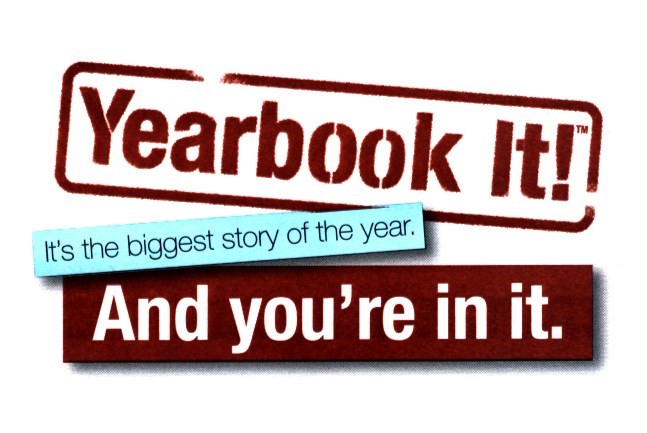 BE IN THE YEARBOOK!*Please submit your photos from back to school, class parties, Colt Bolt, field day, and any other class or school event. Please include at least 4-5 children in each photo to help us capture all Pattison students. Submit bright, large images.How should you send in your photos? On your smartphone or tablet search for:Balfour Image Share in your app marketplace.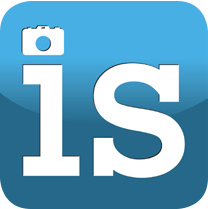 You will need project number: 004129 & password: pattison1. Enter your contact information2. Select pictures from your phone3. Add captions (grade/class)4. Click upload